新 书 推 荐中文书名：《产品设计师绘图（第二版）：从手绘草图到虚拟现实》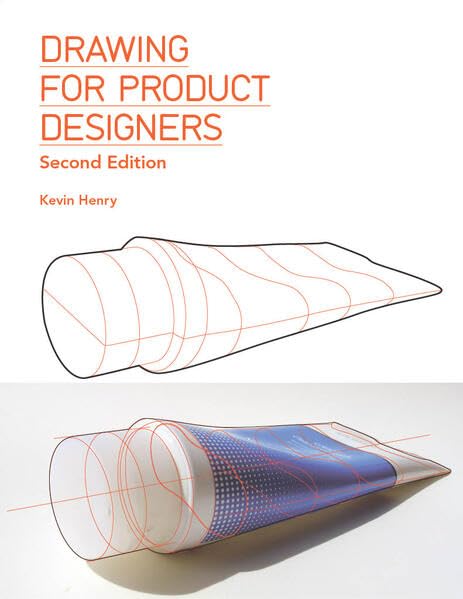 英文书名：DRAWING FOR PRODUCT DESIGNERS SECOND EDITION: From Hand Sketching to Virtual Reality作    者：Kevin Henry出 版 社：Laurence King代理公司：ANA/Jessica页    数：232页出版时间：2024年9月 代理地区：中国大陆、台湾审读资料：电子稿类    型: 建筑与艺术设计内容简介：修订和更新了对传统手绘技能和计算机辅助设计（CAD）的深入探讨涵盖数字用户界面/用户体验设计的前沿内容配有分步教程和领先设计师的最新案例研究附带视频等配套资源在这本实用的手绘和计算机绘图设计指南中，读者将学会用三维方式思考，并构建结构合理、视觉清晰的复杂设计理念。特别制作的草图和计算机模型展示了如何将草图发展为插图成品。这本成功指南的修订版新增了关于图解、映射和设计策略的内容。此外，还提供了领先设计师的全新案例研究，以及最新VR绘图程序、智能设备和数字平台界面设计的前沿内容。作者简介：凯文·亨利（Kevin Henry）是芝加哥哥伦比亚学院（Columbia College in Chicago）设计学副教授教授，也是时装研究专业的客座教授，教授产品开发课程。他还是一名独立设计顾问和获奖家具设计师、产品和交互设计师，也是一名作家。凯文曾采访过佩特拉·布莱瑟（Petra Blaisse）和康斯坦丁·格尔契奇（Konstantin Grcic）等著名设计师，并经常就家具和设计问题发表演讲。凯文获得过许多设计奖项，包括美国工业设计协会（Industrial Design Society of America）颁发的IDEA奖和Good Design奖。目前，他正在为自己于2017年成立的学习公司The Fourth Teacher编写一系列专为iPad设计的互动书籍。他拥有伊利诺伊大学芝加哥分校（University of Illinois at Chicago）的工业设计硕士学位和芝加哥艺术学院（The School of the Art Institute of Chicago）的时基媒体硕士学位。他本科毕业于堪萨斯大学（University of Kansas），主修绘画、版画和雕塑。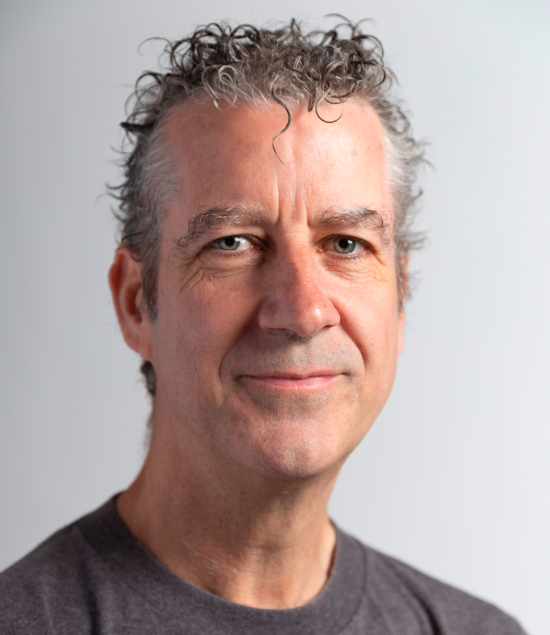 感谢您的阅读！请将反馈信息发至：版权负责人Email：Rights@nurnberg.com.cn安德鲁·纳伯格联合国际有限公司北京代表处北京市海淀区中关村大街甲59号中国人民大学文化大厦1705室, 邮编：100872电话：010-82504106, 传真：010-82504200公司网址：http://www.nurnberg.com.cn书目下载：http://www.nurnberg.com.cn/booklist_zh/list.aspx书讯浏览：http://www.nurnberg.com.cn/book/book.aspx视频推荐：http://www.nurnberg.com.cn/video/video.aspx豆瓣小站：http://site.douban.com/110577/新浪微博：安德鲁纳伯格公司的微博_微博 (weibo.com)微信订阅号：ANABJ2002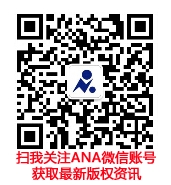 